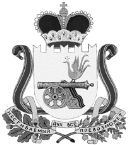 АДМИНИСТРАЦИЯВЯЗЬМА-БРЯНСКОГО  СЕЛЬСКОГО ПОСЕЛЕНИЯВЯЗЕМСКОГО РАЙОНА СМОЛЕНСКОЙ ОБЛАСТИП О С Т А Н О В Л Е Н И Еот 04.07.2016                                                                                                          № 65Об утверждении Порядка разработки, реализации и оценки эффективности муниципальных программ Вязьма-Брянского сельского поселения Вяземского района Смоленской областиВ целях совершенствования программно-целевого планирования, в соответствии с Бюджетным кодексом Российской Федерации, Постановлением Правительства Российской Федерации от 2 августа 2010 года № 588 «Об утверждении Порядка разработки, реализации и оценки эффективности государственных программ Российской Федерации» (в редакции  Постановлений Правительства РФ от 21.05.2012 № 499;  от 11.12.2012 № 1283;  от 20.12.2012 № 1351; от  17.10.2013 № 931; от  28.03.2014 №  242; от  21.07.2014 № 679; от 24.11.2014 № 1241; от 26.12.2014 № 1507; от 10.02.2016 № 90; от 05.04.2016 № 271; от  25.05.2016 № 457),Администрация Вязьма-Брянского  сельского поселения Вяземского района Смоленской области  п о с т а н о в л я е т:1. Утвердить прилагаемый Порядок разработки, реализации и оценки эффективности муниципальных программ Вязьма-Брянского сельского поселения Вяземского района Смоленской области.2. Данное постановление подлежит обнародованию путем размещения на информационных стендах и официальном сайте Администрации Вязьма-Брянского сельского поселения Вяземского района Смоленской области в информационно-телекоммуникационной сети «Интернет» (v-bryanskaya.ru).Глава  муниципального    образования Вязьма-Брянского сельского поселенияВяземского района Смоленской области                                       В.П. Шайторова ПОРЯДОКразработки, реализации и оценки эффективности муниципальных программ Вязьма-Брянского  сельского поселения Вяземского района Смоленской области1. Общие положения1.1. Настоящий Порядок определяет правила разработки, реализации и оценки эффективности муниципальных программ Вязьма-Брянского  сельского поселения Вяземского района Смоленской области (далее - муниципальные программы), а также контроля за ходом их реализации.1.2. Основные понятия, используемые в настоящем Порядке:муниципальная программа – система мероприятий (взаимосвязанных  по задачам, срокам и механизмам осуществления, ресурсам и результатам) социально-экономического, организационного, правового, финансового  и иного характера, обеспечивающих достижение стратегических целей в сфере социально-экономического развития сельского поселения;подпрограмма муниципальной программы (далее именуется – подпрограмма) – комплекс взаимоувязанных по целям, срокам, ресурсам основных мероприятий, выделенный исходя из масштаба и сложности задач, решаемых в рамках муниципальной программы;сфера реализации муниципальной программы - сфера социально-экономического развития, на решение проблем в которой направлена соответствующая муниципальная программа;основные параметры муниципальной программы - цели, задачи, основные мероприятия, показатели (индикаторы), конечные результаты реализации муниципальной программы, сроки их достижения, объем ресурсов в разрезе основных мероприятий, необходимый для достижения целей муниципальной программы;проблема социально-экономического развития - противоречие между желаемым (целевым) и текущим (действительным) состоянием сферы реализации муниципальной программы;цель - планируемый конечный результат решения проблемы социально-экономического развития посредством реализации муниципальной программы (подпрограммы), достигаемый за период ее реализации;задача - совокупность взаимосвязанных мероприятий, направленных на достижение цели (целей) реализации муниципальной программы (подпрограммы);мероприятие - совокупность взаимосвязанных действий, направленных на решение соответствующей задачи;показатель (индикатор) - количественно выраженная характеристика достижения цели или решения задачи;конечный результат - характеризуемое количественными и/или качественными показателями состояние (изменение состояния) социально-экономического развития, которое отражает выгоды от реализации муниципальной программы (подпрограммы);непосредственный результат - характеристика объема и качества реализации мероприятия, направленного на достижение конечного результата реализации муниципальной программы (подпрограммы);участники муниципальной программы - ответственный исполнитель и соисполнители муниципальной программы;ответственный исполнитель муниципальной программы -  Администрация  Вязьма-Брянского  сельского поселения Вяземского района Смоленской области, факторы риска - вероятные явления, события, процессы, не зависящие от участников муниципальной программы и негативно влияющие на основные параметры муниципальной программы (подпрограммы);1.3. Муниципальная программа разрабатывается на срок не менее трех лет.Не допускается дублирование в муниципальной программе целей, задач, целевых показателей, мероприятий других муниципальных программ.1.4. Муниципальная программа может содержать подпрограммы. Деление муниципальной программы на подпрограммы осуществляется исходя из масштабности и сложности, решаемых в рамках муниципальной программы задач.1.5. Муниципальная программа утверждается постановлением Администрации Вязьма-Брянского сельского поселения Вяземского района Смоленской области.1.6. Внесение изменений в муниципальную программу осуществляется в порядке, установленном для разработки и утверждения муниципальных программ.2. Требования к содержанию и структуре муниципальной программы2.1.  Муниципальная программа содержит:а)  паспорт муниципальной программы по форме (приложение № 1 к Порядку);б) характеристику текущего состояния и основных проблем в сфере реализации муниципальной программы, в том числе анализ социальных, финансовых, экономических и прочих факторов, влияющих на их решение, факторов рисков реализации муниципальной программы.в) описание приоритетов Вязьма-Брянского сельского поселения Вяземского района Смоленской области в соответствующей сфере социально-экономического развития: целей, задач, сроков и этапов реализации муниципальной программы.Требования, предъявляемые к целям муниципальной программы:- конкретность (не допускаются размытые (нечеткие) формулировки, имеющие произвольное или неоднозначное толкование);- измеряемость (должна существовать возможность проверки достижения цели);-достижимость (цель должна быть потенциально достижима за период реализации муниципальной программы).Комплекс задач должен быть достаточен для достижения соответствующей цели.Способом реализации задачи является механизм реализации программного мероприятия, представляющий собой долгосрочные, среднесрочные и краткосрочные инструменты реализации муниципальной программы, в том числе финансовые.На основе последовательности решения задач муниципальной программы определяются этапы ее реализации. Для каждого из этапов определяются контрольные сроки, ожидаемые результаты реализации.г) прогноз конечных результатов муниципальной программы, характеризующих целевое состояние (изменение состояния) уровня и качества жизни населения, социальной сферы, экономики, степени реализации других общественно значимых интересов и потребностей в соответствующей сфере;д) сроки реализации муниципальной программы в целом, контрольные этапы и сроки их реализации с указанием промежуточных показателей;е) перечень основных мероприятий муниципальной программы с указанием сроков их реализации и ожидаемых результатов (приложение № 2 к Порядку);ж) описание целевых показателей достижения целей и задач, основных ожидаемых конечных результатов муниципальной программы.Используемые целевые показатели должны соответствовать следующим требованиям:точность (погрешности измерения не должны приводить к искаженному представлению о результатах реализации муниципальной программы);объективность (не допускается использование целевых показателей, улучшение отчетных значений которых возможно при ухудшении реального положения дел);достоверность (способ сбора и обработки исходной информации должен допускать возможность проверки точности полученных данных  в процессе мониторинга и оценки муниципальной программы);сопоставимость (обеспечение сопоставимости целевых показателей за отдельные периоды).Целевые показатели подпрограмм муниципальной программы должны быть увязаны с целевыми показателями, характеризующими достижение цели (целей) муниципальной программы.Целевые показатели должны иметь количественные значения, отражающие фактическое описание ситуации на момент разработки и утверждения муниципальной программы и запланированные по годам реализации муниципальной программы, измеряемые или рассчитываемые по установленным методикам, и определяться на основе данных официальной статистической отчетности.Не допускается использовать в качестве целевых показателей плановые и фактические значения бюджетных расходов и объемов, вложенных в мероприятие средств за счет других источников.з) обоснование объема финансовых ресурсов, необходимых для реализации муниципальной программы за счет средств бюджета Вязьма-Брянского сельского поселения Вяземского района Смоленской области, а также прогнозного объема финансирования за счет иных источников (федерального, областного бюджетов, бюджета муниципального района, внебюджетных источников).и) описание мер муниципального регулирования и управления рисками с целью минимизации их влияния на достижение целей муниципальной программы.к) информацию о распределении ответственности и порядке взаимодействия по реализации муниципальной программы между ответственным исполнителем и соисполнителями муниципальной программы. 3. Основание, этапы разработки  муниципальной программы и внесения изменений в муниципальную программу3.1. При обосновании необходимости формирования муниципальной программы должны учитываться стратегические приоритеты и цели социально - экономического развития Вязьма-Брянского сельского поселения Вяземского района Смоленской области.Предложения о разработке муниципальной программы должны содержать:-    наименование проблемы и анализ причин ее возникновения;- возможные способы решения проблемы, предполагаемый перечень мероприятий, которые необходимо осуществить для решения проблемы, возможные сроки их реализации;- потребность в финансовых ресурсах и возможные источники их обеспечения;- наименование ответственного исполнителя, соисполнителей  муниципальной программы, срок подготовки муниципальной программы.3.2. Разработка проекта постановления Администрации Вязьма-Брянского  сельского поселения Вяземского района Смоленской области об утверждении муниципальной программы (далее именуется – проект муниципальной программы) осуществляется ответственным исполнителем в установленном порядке. 3.3. Проект муниципальной программы проходит правовую экспертизу. Экспертиза проекта муниципальной программы осуществляется  в течение 10 календарных дней.3.4. Старший менеджер, проводящий экспертизу муниципальной программы,  оценивает предоставленный проект, отражает свои выводы в экспертном заключении по следующим вопросам:- обоснованность, комплексность программных мероприятий, сроки их реализации;- эффективность механизма реализации муниципальной программы;- необходимость принятия муниципальной программы при наличии аналогичной государственной программы;- достижимость и измеряемость целевых показателей муниципальной программы;- согласованность сроков реализации, ресурсов и целевых показателей достижения целей и задач муниципальной программы;- достоверность ожидаемых конечных результатов муниципальной программы.3.5. Ответственные исполнители вносят на рассмотрение и согласование, в соответствии с настоящим Порядком, проекты муниципальных программ (проекты изменений в муниципальные программы) на следующий год не позднее 01 октября текущего года. 3.6. Основные параметры утвержденных муниципальных программ подлежат отражению в прогнозе социально-экономического развития  Вязьма-Брянского сельского поселения Вяземского района Смоленской области.3.7. В муниципальную программу (подпрограмму) могут быть внесены изменения в случаях:1) снижения ожидаемых поступлений доходов в бюджет сельского поселения;2) исключения отдельных полномочий Администрации Вязьма-Брянского сельского поселения Вяземского района Смоленской области или их передаче;3) необходимости включения в муниципальную программу (подпрограмму) дополнительных мероприятий;4) необходимости ускорения реализации или досрочного прекращения реализации муниципальной программы (подпрограммы) или ее отдельных мероприятий по результатам оценки эффективности реализации муниципальной программы;5) необходимости изменения перечня мероприятий муниципальной программы (подпрограммы), сроков и (или) объемов их финансирования в связи с предоставлением дополнительных средств (средств бюджетов других уровней, внебюджетных средств)   на их реализацию или изменением объема указанных средств.3.8. В течение финансового года в утвержденные муниципальные программы по инициативе муниципального заказчика могут вноситься следующие изменения:1) технические правки, не меняющие цель, объемы бюджетных ассигнований на реализацию муниципальной программы (подпрограммы);2) перераспределение бюджетных ассигнований между мероприятиями муниципальной программы (подпрограмм);3) изменение мероприятий муниципальной программы без изменения общего объема бюджетных ассигнований на их реализацию.3.9. Внесенные изменения в перечень мероприятий программы, сроки и (или) объемы их финансирования на текущий финансовый год вступают в силу после внесения соответствующих изменений в решение Совета депутатов Вязьма-Брянского сельского поселения Вяземского района Смоленской области  о бюджете сельского поселения на текущий финансовый год в соответствии с положениями Бюджетного кодекса РФ.4. Финансовое обеспечение реализации муниципальной программы4.1. Финансирование муниципальных программ осуществляется за счет средств бюджета Вязьма-Брянского сельского поселения Вяземского района Смоленской области.Распределение бюджетных ассигнований на реализацию муниципальных программ (подпрограмм) утверждается Советом депутатов Вязьма-Брянского сельского поселения Вяземского района Смоленской области «О бюджете Вязьма-Брянского  сельского поселения Вяземского района Смоленской области на очередной финансовый год».4.2.  Муниципальная программа подлежит приведению в соответствие с решением Советом депутатов Вязьма-Брянского сельского поселения Вяземского района Смоленской области «О бюджете  Вязьма-Брянского сельского поселения Вяземского района Смоленской области на очередной финансовый год»  не позднее двух месяцев со дня вступления его в силу.5. Управление и контроль за ходом реализации  муниципальной программы5.1. Ответственный исполнитель муниципальной программы несет ответственность за реализацию и конечные результаты муниципальной программы, эффективное использование выделяемых на ее выполнение финансовых средств, определяет формы и методы управления реализацией муниципальной программы.5.2. Ответственный исполнитель муниципальной программы с учетом выделяемых на реализацию муниципальной программы финансовых средств ежегодно уточняет затраты по программным мероприятиям, механизм реализации муниципальной программы, состав участников программных мероприятий.5.3. В процессе реализации муниципальной программы ответственный исполнитель вправе внести изменения в перечни  и состав мероприятий, сроки их реализации, а также в объемы бюджетных ассигнований на реализацию мероприятий в пределах утвержденных лимитов бюджетных ассигнований на реализацию муниципальной программы в целом.При внесении изменений в муниципальную программу не допускается:- изменение целей и задач, для комплексного решения которых была принята муниципальная программа;- изменение целевых показателей, планируемых конечных результатов, приводящих к ухудшению социально-экономических последствий ее реализации.5.4. Ответственный исполнитель муниципальной программы подготавливает и до 01 марта года, следующего за отчетным,   годовой доклад о ходе реализации муниципальной программы. Годовой доклад должен содержать:-   конкретные результаты, достигнутые за отчетный период;- перечень мероприятий, выполненных и невыполненных (с указанием причин) в установленные сроки;- анализ факторов, повлиявших на ход реализации муниципальной программы;-   данные об объеме затраченных на реализацию муниципальной программы финансовых ресурсов;-   информацию о внесенных изменениях в муниципальную программу;- информацию для оценки эффективности реализации муниципальной программы.По муниципальной  программе, срок реализации которой завершается в отчетном году, ответственный исполнитель муниципальной программы подготавливает и до 01 марта года, следующего за отчетным,    годовой доклад о выполнении муниципальной программы за весь период ее реализации.5.5. Старший менеджер Администрации  поселения до 01 апреля года, следующего за отчетным, подготавливает и представляет Главе муниципального образования Вязьма-Брянского сельского поселения Вяземского района  Смоленской области (далее – Глава муниципального образования) сводный доклад о ходе реализации муниципальных программ, содержащий оценку эффективности реализации муниципальных программ.5.6. Сводный доклад о ходе реализации муниципальных программ размещается на официальном сайте Администрации Вязьма-Брянского сельского поселения Вяземского района Смоленской области  в сети Интернет.6. Оценка эффективности реализации муниципальной программы6.1. Оценка эффективности реализации муниципальной программы осуществляется путем ежегодного сопоставления:1) фактических и планируемых значений целевых показателей муниципальной программы;2) фактических и планируемых финансовых расходов из всех источников на реализацию муниципальной программы;3) числа выполненных и планируемых мероприятий плана реализации  муниципальной программы.6.2. Старший менеджер Администрации предоставляет  Главе муниципального образования в составе ежегодного доклада о ходе реализации муниципальной программы информацию для оценки эффективности реализации муниципальной программы, содержащую основные сведения о результатах реализации муниципальной программы, выполнении целевых показателей.6.3. В процессе проведения оценки эффективности реализации муниципальных программ осуществляется:сопоставление значений достигнутых целевых показателей с плановыми значениями целевых показателей, содержащимися в муниципальной программе; сопоставление фактических сроков реализации мероприятий муниципальной программы с планируемыми.По результатам указанной оценки, не позднее одного месяца до дня внесения проекта решения об утверждении бюджета Вязьма-Брянского  сельского поселения Вяземского района Смоленской области на очередной финансовый год  в Совет депутатов Вязьма-Брянского  сельского поселения Вяземского района Смоленской области, может быть принято решение о сокращении, начиная с очередного финансового года, бюджетных ассигнований на реализацию муниципальной программы или о досрочном прекращении ее реализации.ПАСПОРТмуниципальной программы___________________________________________________________(наименование программы)Система программных мероприятий муниципальной программыВариант 1Вариант 2Вариант 3Приложениек постановлению Администрации Вязьма-Брянского сельского поселения Вяземского района Смоленской областиот 04.07.2016 № 65Приложение № 1к Порядку разработки, реализации и оценки эффективности муниципальных программ Вязьма-Брянского сельского поселения Вяземского района Смоленской областиНаименование ПрограммыОснование для разработки программыМуниципальный заказчик ПрограммыРазработчик ПрограммыОсновная цель ПрограммыОсновные задачи ПрограммыСроки реализации ПрограммыПеречень подпрограммСтруктура программы, Перечень основных направлений и мероприятий ПрограммыИсполнитель ПрограммыОбъемы и источники финансирования ПрограммыОжидаемые конечные результаты реализации программыСистема организации контроля за исполнением ПрограммыПриложение № 2к Порядку разработки, реализации и оценки эффективности муниципальных программ Вязьма-Брянского сельского поселения Вяземского района Смоленской области№НаименованиемероприятияСрок исполненияИсполнители и получатели бюджетных средствОбъемы финансирования из бюджета поселения по годам(тыс. руб.)Объемы финансирования из бюджета поселения по годам(тыс. руб.)Объемы финансирования из бюджета поселения по годам(тыс. руб.)№НаименованиемероприятияСрок исполненияИсполнители и получатели бюджетных средств1234567№п/пНаименование мероприятийСрок исполненияИсточники финансированияОтветственные исполнители12345№ п/пНаименование мероприятийОтветствен-ныеФинансовые затраты в действующих ценах соответствующих лет (тыс. рублей)Финансовые затраты в действующих ценах соответствующих лет (тыс. рублей)Финансовые затраты в действующих ценах соответствующих лет (тыс. рублей)Финансовые затраты в действующих ценах соответствующих лет (тыс. рублей)Финансовые затраты в действующих ценах соответствующих лет (тыс. рублей)Ожидаемые результаты, экономическая эффективность№ п/пНаименование мероприятийОтветствен-ныеисточник финансированиявсегов том числе по годамв том числе по годамв том числе по годамОжидаемые результаты, экономическая эффективность№ п/пНаименование мероприятийОтветствен-ныеисточник финансированиявсегоОжидаемые результаты, экономическая эффективность123456789